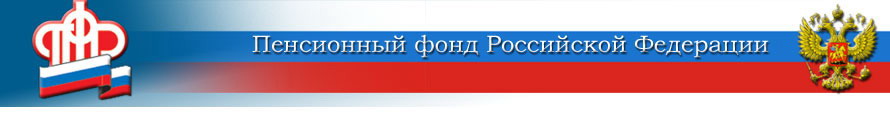 ГОСУДАРСТВЕННОЕ УЧРЕЖДЕНИЕ –ОТДЕЛЕНИЕ ПЕНСИОННОГО ФОНДА РОССИЙСКОЙ ФЕДЕРАЦИИПО ЯРОСЛАВСКОЙ ОБЛАСТИВ Ярославской области заявление на ежемесячное пособие после двенадцатой недели беременности подали более 5 тысяч женщинВ последнее время жительницы Ярославской области всё чаще подают заявление на пособие беременным ещё до наступления отведённого законодательством срока. Так, в соответствии с правилами, подобное заявление можно подать лишь после двенадцатой недели беременности, несмотря на то, что встать на учёт необходимо раньше. Ведь выплата положена лишь, если женщина не прервёт беременность до указанного срока.При этом пособие назначается не с момента подачи заявления, а с месяца постановки на учёт в медицинской организации, но не ранее шести недель беременности.Пособие выплачивается за полный месяц независимо от срока наступления шести недель беременности в конкретном месяце или даты обращения за назначением указанного пособия, а также за полный месяц, включая месяц родов или прерывания беременности.К примеру, ярославна, находясь на пятой неделе беременности, встала на учёт 29 июля. Таким образом, подать заявление на пособие она может не ранее третьей декады сентября (после двенадцати недель беременности), но при этом пособие ей будет назначено не с сентября, а с августа, так как шестая неделя приходится как раз на этот месяц.Пресс-служба Отделения ПФРпо Ярославской области150049 г. Ярославль,проезд Ухтомского, д. 5Пресс-служба: (4852) 59 01 96Факс: (4852) 59 02 82E-mail: smi@086.pfr.ru